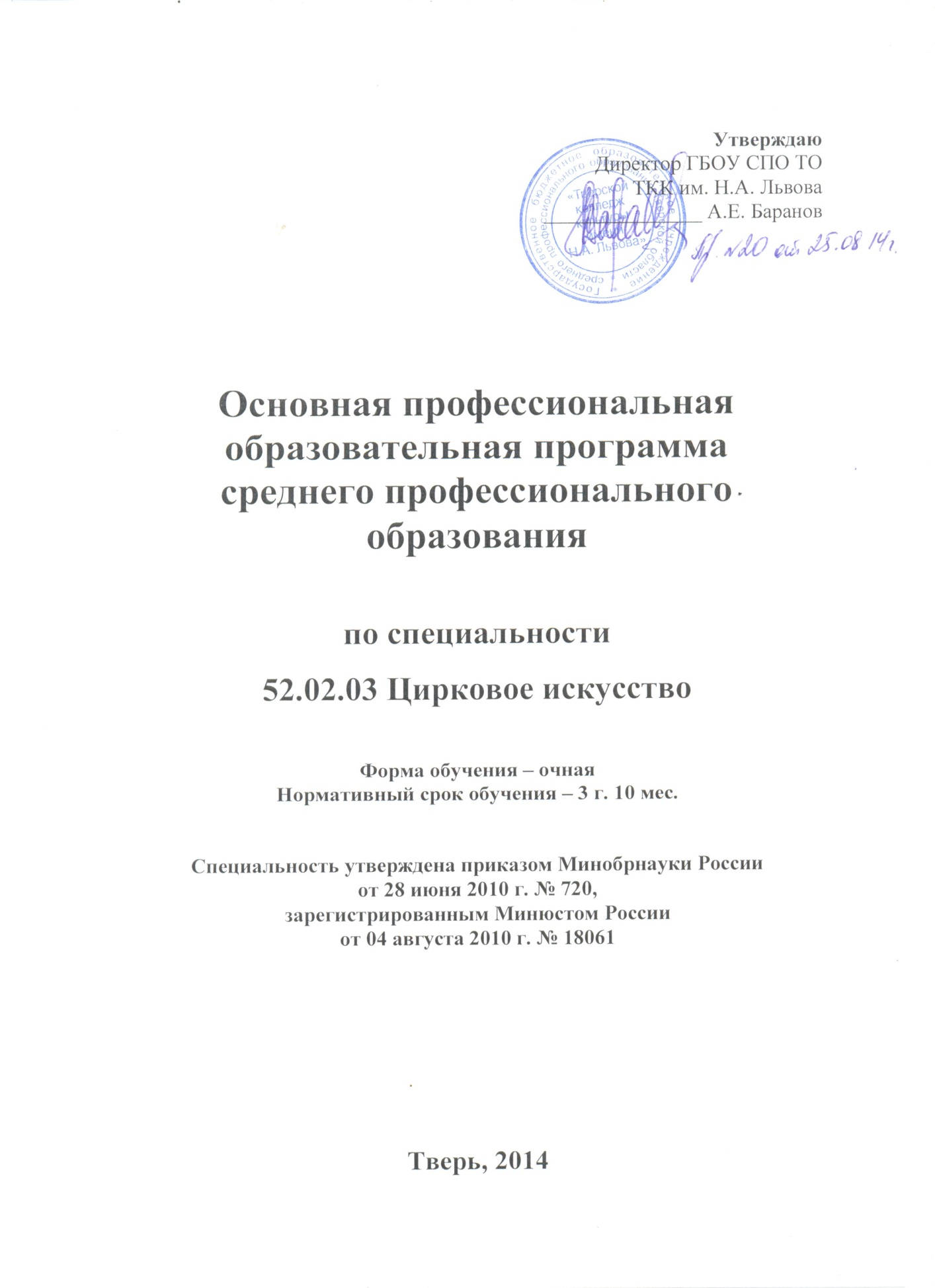 1. Общие положенияОпределениеОсновная профессиональная образовательная программа среднего профессионального образования (ОПОП СПО) по специальности 52.02.03 Цирковое искусство является системой учебно-методических документов, сформированной на основе федерального государственного образовательного стандарта среднего профессионального образования (ФГОС СПО) по данной специальности в части:компетентностно-квалификационной характеристики выпускника;содержания и организации образовательного процесса;ресурсного обеспечения реализации основной профессиональной образовательной программы;государственной (итоговой) аттестации выпускников.1.2. Цель разработки ОПОП СПО по специальности 52.02.03 Цирковое искусствоЦелью разработки ОПОП является методическое обеспечение реализации ФГОС СПО по данной специальности.1.3. Характеристика ОПОП СПО по специальности 52.02.03  Цирковое искусствоВ колледже реализуется ОПОП СПО углубленной подготовки, освоение которой позволяет лицу, успешно прошедшему итоговую аттестацию, получить следующие квалификации: артист  цирка, преподаватель.Нормативный срок, общая трудоемкость освоения ОПОП (в часах) для очной формы обучения и соответствующие квалификации приведены в следующей таблице:    Сроки, трудоемкость освоения ОПОП  и квалификации выпускников  	При приеме на ОПОП колледж проводит вступительные испытания творческой  направленности.2. Характеристика профессиональной деятельности выпускников2.1. Область профессиональной деятельности выпускниковОбласть профессиональной деятельности выпускников: исполнительское творчество в различных цирковых жанрах (акробатика, жонглирование, эквилибристика, гимнастика, клоунада); цирковое образование в детских школах искусств, детских цирковых школах, других учреждениях дополнительного образования, общеобразовательных учреждениях, учреждения СПО; организация и постановка цирковых представлений и выступлений, руководство цирковыми коллективами.2.2. Объекты профессиональной деятельности выпускниковОбъектами профессиональной деятельности выпускников являются:стационарные и передвижные цирки;используемый цирковой реквизит и костюмы;цирковые и творческие коллективы;детские школы искусств, детские цирковые школы и другие учреждения дополнительного образования, общеобразовательные учреждения, учреждения СПО;образовательные программы, реализуемые в детских школах искусств, детских цирковых школах, других учреждениях дополнительного образования, общеобразовательных учреждениях, учреждениях СПО; зрители цирков и концертных залов; цирковые организации;учреждения культуры, образования.2.3. Виды профессиональной деятельности выпускниковИсполнительская деятельность (репетиционно-концертная деятельность в качестве артиста циркового сольного номера, участника циркового коллектива в соответствии с выбранным жанром).Педагогическая деятельность (учебно-методическое и документальное обеспечение учебного процесса в детских школах искусств, детских цирковых школах, других учреждениях дополнительного образования, общеобразовательных учреждениях, учреждениях СПО).3. Требования к результатам освоения ОПОПНа базе приобретенных знаний и умений выпускник должен обладать общими компетенциями, включающими в себя способность: ОК 1. Понимать сущность и социальную значимость своей будущей профессии, проявлять к ней устойчивый интерес.ОК 2. Организовывать собственную деятельность, определять методы и способы выполнения профессиональных задач, оценивать их эффективность и качество.ОК 3. Решать проблемы, оценивать риски и принимать решения в нестандартных ситуациях.ОК 4. Осуществлять поиск, анализ и оценку информации, необходимой для постановки и решения профессиональных задач, профессионального и личностного развития.ОК 5. Использовать информационно-коммуникационные технологии для совершенствования профессиональной деятельности.ОК 6. Работать в коллективе, обеспечивать его сплочение, эффективно общаться с коллегами, руководством.ОК 7. Ставить цели, мотивировать деятельность подчиненных, организовывать и контролировать их работу с принятием на себя ответственности за результат выполнения заданий.ОК 8. Самостоятельно определять задачи профессионального и личностного развития, заниматься самообразованием, осознанно планировать повышение квалификации.ОК 9. Ориентироваться в условиях частой смены технологий в профессиональной деятельности.ОК 10. Исполнять воинскую обязанность, в том числе с применением полученных профессиональных знаний (для юношей).ОК 11. Использовать умения и знания базовых дисциплин федерального компонента среднего (полного) общего образования в профессиональной деятельности.ОК 12.	Использовать умения и знания профильных дисциплин федерального компонента среднего (полного) общего образования в профессиональной деятельности.	На базе приобретенных знаний и умений выпускник должен обладать профессиональными компетенциями, соответствующими основным видам профессиональной деятельности:Исполнительская и репетиционно-концертная деятельность.ПК 1.1. Способность целостного грамотного восприятия и применения профессиональных навыков в выбранном жанре, умение самостоятельно проводить репетиции (в соответствии с программными требованиями).ПК 1.2. Способность осуществлять исполнительскую деятельность и репетиционную работу в сольной и групповой работе в условиях циркового предприятия и концертной организации. ПК 1.3. Способность применять в репетиционной и исполнительской деятельности технические средства звукозаписи, освещения.ПК 1.4. Способность применять базовые знания по физиологии и анатомии для  правильного использования особенностей организма в профессиональной деятельности. ПК 1.5. Готовность исполнять обязанности руководителя циркового коллектива, включающие организацию репетиционной и концертной работы, планирование и анализ результатов деятельности.ПК 1.6. Способность создавать  цирковые и концертно-тематические программы с учетом специфики восприятия различными возрастными группами слушателей.Педагогическая деятельность.ПК 2.1.  Осуществлять педагогическую и учебно-методическую деятельность в детских школах искусств, детских цирковых школах, других учреждениях дополнительного образования, в общеобразовательных учреждениях, учреждениях СПО.ПК 2.2. Использовать знания в области психологии и педагогики, методики преподавания специальных  дисциплин в преподавательской деятельности.ПК 2.3. Использовать базовые знания и практический опыт по организации и анализу учебного процесса, методике подготовки и проведения уроков в детских школах искусств, детских цирковых школах, других учреждениях дополнительного образования, в общеобразовательных учреждениях, учреждениях СПО.ПК 2.4. Применять классические и современные методы преподавания цирковых дисциплин, анализировать особенности отечественных и мировых цирковых школ.ПК 2.5. Использовать индивидуальные методы и приемы работы в детских школах искусств, детских цирковых школах, других учреждениях дополнительного образования, в общеобразовательных учреждениях, учреждениях СПО с учетом возрастных, психологических и физиологических особенностей обучающихся.ПК 2.6. Способность планировать развитие профессиональных умений обучающихся.ПК 2.7. Владение культурой устной и письменной речи, профессиональной терминологией.4. Документы, определяющие содержание и организацию образовательного процесса 4.1. Календарный учебный график	Календарный учебный график соответствует положениям ФГОС СПО и содержанию учебного плана в части соблюдения продолжительности семестров, промежуточных аттестаций (зачетно-экзаменационных сессий), практик, каникулярного времени (Приложение 1).4.2. Учебный планУчебный план, составленный по циклам дисциплин, включает базовую и вариативную части, перечень дисциплин, междисциплинарные курсы (МДК), их трудоемкость и последовательность изучения, а также разделы практик (Приложение 2).4.3. Рабочие программы (аннотации) учебных дисциплин, практик, МДКВ Приложении 3 представлены рабочие программы (аннотации) учебных дисциплин рабочих программ, МДК, практик. 5. Ресурсное обеспечение ОПОПОПОП обеспечивается учебно-методической документацией и материалами по всем дисциплинам, МДК, видам практик.Внеаудиторная работа обучающихся сопровождается методическим обеспечением и обоснованием времени, затрачиваемого на ее выполнение. Реализация ОПОП обеспечивается доступом каждого обучающегося к базам данных и библиотечному фонду, формируемому по полному перечню дисциплин (модулей), МДК ОПОП.Во время самостоятельной подготовки обучающиеся обеспечены доступом к сети Интернет. Каждый обучающийся обеспечен не менее чем одним учебным печатным и/или электронным изданием по каждой дисциплине профессионального цикла и одним учебно-методическим печатным и/или электронным изданием по каждому МДК (включая электронные базы периодических изданий).Библиотечный фонд укомплектован печатными и электронными изданиями основной и дополнительной учебной литературы по дисциплинам всех циклов, изданными за последние 5 лет.Библиотечный фонд помимо учебной литературы включает официальные, справочно-библиографические и периодические издания в расчете 1–2 экземпляра на каждые 100 обучающихся.Каждому обучающемуся обеспечен доступ к комплектам библиотечного фонда, состоящим из 9 наименований отечественных журналов.Колледж предоставляет обучающимся возможность оперативного обмена информацией с отечественными образовательными учреждениями отрасли культуры, организациями и доступ к современным профессиональным базам данных и информационным ресурсам сети Интернет.Колледж располагает материально-технической базой, обеспечивающей проведение всех видов практических занятий, практической, творческой работы обучающихся, учебной практики, предусмотренных учебным планом колледжа. Материально-техническая база соответствует действующим санитарным и противопожарным правилам и нормам. При выполнении обучающимся практических занятий в качестве обязательного компонента включены практические задания с использованием ПК.Минимально необходимый для реализации ОПОП перечень учебных аудиторий, специализированных кабинетов и материально-технического обеспечения включает в себя следующее:Кабинеты:русского языка, литературы и мировой художественной культуры;математики и информатики (компьютерный класс с выходом в Интернет);иностранного языка (2 кабинета);гуманитарных и социально-экономических дисциплин;истории цирка и эстрады;мастерства актера;грима;безопасности жизнедеятельности и охраны труда;просмотра кино- и фотодокументов (лаборатория технических средств);методический.Мастерские: 	по изготовлению и ремонту циркового реквизита.Учебно-цирковой комплекс:	учебные манежи (круглый и квадратный);	костюмерная (реквизиторская).Залы:для занятий движенческой подготовкой (ритмикой, танцем, хореографией, сценическим движением) оснащенные станками, зеркалами и специальным покрытием;библиотека, читальный зал с выходом в сеть Интернет.6. Требования к условиям реализации  ОПОП6.1. Требования к вступительным испытаниям абитуриентовПрием на основную профессиональную образовательную программу по специальности 52.02.03 Цирковое искусство осуществляется при наличии у абитуриента документа об общем среднем образовании или документа об образовании более высокого уровня (среднем (полном) общем образовании, среднем профессиональном образовании).При приеме абитуриентов на подготовку по данной образовательной программе колледж проводит вступительные испытания творческой профессиональной направленности. При приеме на данную специальность колледж проводит следующие вступительные испытания творческой направленности:выявление психофизических данных, необходимых для данной специальности;выявление противопоказаний и дефектов строения тела по медицинским показаниям;выполнение заданий, выявляющих владение начальными навыками мастерства актера, хореографии (произвольный танец), сценического движения, импровизации;собеседование.Примерный уровень требований вступительных испытаний творческой направленности  по специальности 52.02.03 Цирковое искусство:I турНа I туре выявляются основные психофизические данные абитуриентов:внешние сценические данные (лицо, пропорции тела, физическое сложение);профессиональные данные (координация движений, острота реакции, прыгучесть, пластичность, растяжка, силовая подготовка, выносливость, музыкальный слух, ритмичность);владение первичными элементами акробатики и спортивной гимнастики.Первый тур носит отборочный характер.II турНа 2-м туре выявляются противопоказания и дефекты строения тела по медицинским показаниям:наличие последствий травм;нарушение функций вестибулярного аппарата;стойкое понижение слуха;снижение остроты зрения до 0,5 диоптрий;кожные болезни, препятствующие физическому труду;искривление позвоночника (сколиоз);состояние нервной системы, сердца и легких.III турНа III туре проверяется владение начальными актерскими навыками, сценическим движением, хореографией:Примерная программа III тура:самостоятельный этюд на произвольную тему;этюды на следующие темы: «Я – растение», « Я – животное», «Я – в предлагаемой ситуации»;исполнение произвольного танца (вальс, полька, рок-энд-ролл и пр.).СобеседованиеСобеседование выявляет общий культурный уровень абитуриента, его эрудицию в области смежных видов искусства.6.2. Образовательные технологии6.2.1. Методы организации и реализации образовательного процессаа) методы, направленные на теоретическую подготовку:лекция;семинар;практические занятия (индивидуальные и групповые, в том числе мелкогрупповые занятия по общепрофессиональным дисциплинам ОП.02. «Мастерство актера», ОП.04 «Грим», МДК.02.01 «Педагогические основы преподавания творческих дисциплин»; МДК.02.02. «Учебно-методическое обеспечение учебного процесса»; дисциплинам в области теории и истории цирка;самостоятельная работа студентов;коллоквиум;консультация;различные межсеместровые формы контроля теоретических знаний;б) методы, направленные на практическую подготовку:индивидуальные и групповые, в том числе мелкогрупповые занятия по общепрофессиональным дисциплинам и МДК.01.01.«Основы цирковых жанров», МДК.01.02.«Специальный класс по жанрам»; МДК.02.01 «Педагогические  основы преподавания творческих дисциплин», МДК.02.02. «Учебно-методическое обеспечение учебного процесса»;самостоятельная работа студентов под руководством преподавателя;мастер-классы преподавателей и приглашенных специалистов;цирковые представления и участие в концертах;учебная практика; выпускная квалификационная работа.Дополнительная работа над завершением программного задания (6 академических часов в неделю) по общепрофессиональным дисциплинам «Мастерство актера», «Хореография», МДК «Специальный класс по жанрам (акробатика, гимнастика, жонглирование, эквилибр ручной, эквилибр на проволоке,)» является особым видом самостоятельной работы обучающихся; во избежание методических ошибок и соблюдения требований техники безопасности проводится под руководством преподавателя м включена в расписание учебных занятий и в учебную нагрузку преподавателя.Дополнительная работа над завершением программного задания составляет 22 недели (из часов, отведенных на самостоятельную работу), проводится рассредоточено в течение теоретического обучения, является обязательной формой  работы.Занятия по дисциплинам обязательной и вариативной частей профессионального цикла проводятся в форме групповых, мелкогрупповых и индивидуальных занятий:групповые занятия – не более 25 человек из студентов данного курса нескольких специальностей;мелкогрупповые занятия – от 2 до 6 человек;индивидуальные занятия – 1 человек.Занятия по МДК «Специальный класс по жанрам (акробатика, гимнастика, жонглирование, эквилибр ручной, эквилибр на проволоке)» проводятся в форме групповых, мелкогрупповых или  индивидуальных занятий.При реализации запланирована работа концертмейстеров из расчета количества времени, предусмотренного учебным планом на аудиторные занятия.6.2.2. Методы организации и реализации образовательного процесса, направленные на обеспечение теоретической и практической подготовкиЛекция. Используются различные типы лекций: вводная, мотивационная (способствующая проявлению интереса к осваиваемой дисциплине), подготовительная (готовящая обучающегося к более сложному материалу), интегрирующая (дающая общий теоретический анализ предшествующего материала), установочная (направляющая обучающихся к источникам информации для дальнейшей самостоятельной работы), междисциплинарная.Содержание и структура лекционного материала направлены на формирование у обучающихся соответствующих компетенций и соотносится с выбранными преподавателем методами контроля.Основными активными формами обучения профессиональным компетенциям являются: Практические занятия. Это индивидуальные, мелкогрупповые и групповые занятия. К практическим занятиям также относятся репетиции и творческие выступления обучающихся. В рамках творческих выступлений обучающихся предусмотрены встречи с представителями учреждений культуры (театров, цирков и т.д.), учреждений дополнительного образования детей, общеобразовательных учреждений, средств массовой информации. Семинар. Этот метод обучения проходит в различных диалогических формах – дискуссиях, деловых и ролевых играх, разборах конкретных ситуаций, психологических и иных тренингах, обсуждениях результатов студенческих работ (докладов, сообщений). К участию в семинарах и творческих выступлениях привлекаются специалисты-практики. Самостоятельная работа обучающихся. Самостоятельная работа представляет собой обязательную часть основной образовательной программы (выражаемую в часах), выполняемую обучающимися вне аудиторных занятий в соответствии с заданиями преподавателя. Результат самостоятельной работы контролируется преподавателем. Самостоятельная работа может выполняться студентом в репетиционных аудиториях, читальном зале библиотеки, компьютерном классе, а также в домашних условиях (кроме МДК.01.01 «Основы цирковых жанров» и МДК.01.02 «Специальный класс по жанрам»).Самостоятельная работа студентов подкрепляется учебно-методическим и информационным обеспечением, включающим учебники, учебно-методические пособия, конспекты лекций, аудио и видеоматериалы и т.д.Реферат. Форма практической самостоятельной работы обучающегося, позволяющая ему критически освоить один из разделов учебной программы дисциплины или МДК. Рекомендуемый план реферата: 1) тема, предмет (объект) и цель работы; 2) метод проведения работы; 3) результаты работы; 4) выводы (оценки, предложения), принятые и отвергнутые гипотезы; 5) области применения, 6) библиография. 6.2.3. Требования к организации практики обучающихсяПрактика является обязательным разделом ОПОП. Она представляет собой вид учебных занятий, непосредственно ориентированных на профессионально-практическую подготовку обучающихся, в том числе обеспечивающую подготовку и защиту выпускной квалификационной работы. При реализации ОПОП предусматриваются следующие виды практик: учебная и производственная.Цели и задачи, программы и формы отчетности определены в рабочих программах всех видов практик.Учебная практика (2 недели)Учебная исполнительская практика проводится рассредоточено в 1–2 семестрах в форме учебно-практических занятий на манеже и в аудиториях под руководством преподавателя и дополняет МДК профессиональных модулей.Реализация учебной практики осуществляется следующим образом:УП.01. Акробатика (прыжковая, вольтижная, плечевая, силовая).УП.02. Гимнастика (воздушная, партерная ).УП.03. Эквилибр (ручной, на проволоке)УП.04. Жонглирование (сольное, групповое).УП.05.Клоунада (соло-клоун, дуэт, музыкальная клоунада).УП.06.Музыкальная эксцентриада (нетрадиционные музыкальные инструменты: пила, пищик, бокалы и пр.).УП.07. Педагогические основы преподавания цирковых жанров (в том числе педагогическая работа).Учебная практика по педагогической работе может проходить как под руководством преподавателя учебного заведения, в котором обучается студент, так и под руководством преподавателя детской детской школы искусств, других учреждений дополнительного образования детей.Производственная практика (22 недели)Производственная практика проводится рассредоточено по всему периоду обучения (6 недель). Производственная практика состоит из двух этапов: производственная практика (по профилю специальности) – 17 нед.; производственная практика (педагогическая) – 2 нед.;производственная практика (преддипломная) – 3 нед. Производственная практика (по профилю специальности) проводится рассредоточено со 2 по 7 семестр (8 недель), концентрированно в 8 семестре (9 недель) и включает в себя подготовку учебного циркового номера под руководством преподавателя.Производственная практика (педагогическая) проводится рассредоточено или концентрированно в 8 семестре в форме аудиторных занятий и в форме наблюдательной практики с целью ознакомления с методикой обучения преподавания цирковых жанров.Базами производственной практики (педагогической) могут быть детские школы искусств и другие образовательные учреждения дополнительного образования, общеобразовательные учреждения. Производственная практика (педагогическая) может проходить как под руководством преподавателя учебного заведения, в котором обучается студент, так и под руководством преподавателя детской школы искусств, других учреждений дополнительного образования детей. В случае прохождения студентом производственной практики (педагогической) под руководством преподавателя другого образовательного учреждения, с данным преподавателем заключается договор на соответствующий вид и объем работ. Производственная практика (преддипломная) проводится концентрированно в течение VIII семестра в форме циркового представления под руководством преподавателя. В преддипломную практику входят практические занятия по дисциплинам, обеспечивающим подготовку к государственной (итоговой) аттестации.Цели и задачи, программы и формы отчетности по каждому этапу производственной практики определны колледжем.6.3.Требования к кадровому обеспечениюРеализация ОПОП обеспечивается педагогическими кадрами в соответствии с лицензионными требованиями (Приложение 4).К методической работе преподавателей наряду с разработкой печатных методических изданий могут приравниваться следующие формы художественно-творческой работы (публично представленные, имеющиеся в виде аудио или видеозаписи):подготовка сольного или группового циркового номера;участие в создании циркового спектакля;участие в мастер-классах выдающихся преподавателей, деятелей культуры и искусства (документально зафиксированные);Оценку художественно-творческой деятельности преподавателей осуществляет Художественный совет колледжа. К формам повышения квалификации также относятся:получение звания заслуженного работника культуры;получение звания заслуженного артиста;присвоение ученой степени;присуждение государственной премии;участие в мастер-классах выдающихся преподавателей (документально зафиксированные);издание учебных программ;методических статей, методических рекомендаций;учебных пособий.6.4. Требования к организации и учебно-методическому обеспечению текущего контроля успеваемости, промежуточной и государственной (итоговой) аттестации, разработке соответствующих фондов оценочных средствОценка качества освоения ОПОП включает текущий контроль успеваемости, промежуточную аттестацию обучающихся и государственную (итоговую) аттестацию выпускников.Оценка качества подготовки обучающихся и выпускников осуществляется по двум основным направлениям:оценка уровня освоения дисциплин, МДК, видов практик;оценка компетенций обучающихся.В качестве средств текущего контроля успеваемости используются контрольные работы, устные опросы, письменные работы, тестирование, цирковые выступления, просмотры, технические зачеты. В качестве средств промежуточного контроля используются зачёты и экзамены, которые также проходят в форме технических зачетов, цирковых выступлений, просмотров и пр. В колледже разработаны критерии оценок промежуточной аттестации и текущего контроля успеваемости обучающихся. Для аттестации обучающихся на соответствие их персональных достижений поэтапным требованиям соответствующей ОПОП (текущая и промежуточная аттестация) созданы фонды оценочных средств, включающие типовые задания, контрольные работы, тесты и методы контроля, позволяющие оценить знания, умения и уровень приобретенных компетенций. Фонды оценочных средств разработаны и утверждены колледжем. Фонды оценочных средств полно и адекватно отображают требования ФГОС СПО по данной специальности, соответствуют целям и задачам ОПОП и её учебному плану. Они призваны обеспечивать оценку качества общекультурных и профессиональных компетенций, приобретаемых выпускником. Оценки выставляются по каждой дисциплине общеобразовательного, общего гуманитарного и социально-экономического циклов, за исключением дисциплины «Физическая культура», по каждой общепрофессиональной дисциплине, а также по каждому МДК. Требования к содержанию, объему и структуре выпускной квалификационной работы определены колледжем на основании порядка проведения государственной (итоговой) аттестации выпускников по ОПОП СПО, утвержденного федеральным органом исполнительной власти.Государственная (итоговая) аттестация включает:1) подготовку и защиту выпускной квалификационной работы (дипломная работа) – «Участие в цирковом номере» или «Выполнение набора трюковых элементов» в соответствии с выбранным жанром; 2) государственный экзамен «Педагогическая подготовка» по МДК «Педагогические основы преподавания творческих дисциплин», «Учебно-методическое обеспечение учебного процесса».Тематика выпускной квалификационной (дипломной) работы соответствует содержанию профессионального модуля ПМ.01 (исполнение сольного или участие в групповом учебном цирковом номере в соответствии с выбранным жанром, использованием соответствующих трюковых элементов и комбинаций, музыкального и хореографического оформления, эстрадного танца, костюма).Программа для подготовки выпускной квалификационной (дипломной) работы не позднее, чем за 4 месяца до начала государственной (итоговой) аттестации обсуждается на заседании предметно-цикловой комиссии «Цирковое искусство» и утверждается директором колледжа. Каждый вид государственной (итоговой) аттестации заканчивается оценкой, временной интервал между разделами государственной (итоговой) аттестации составляет не менее 3-х  дней.Требования к государственным экзаменам определены колледжем.Государственный экзамен «Педагогическая подготовка» проводится по МДК «Педагогические основы преподавания творческих дисциплин» и «Учебно-методическое обеспечение учебного процесса».Критерии оценок государственной (итоговой) аттестации разработаны колледжем. При прохождении государственной (итоговой) аттестации выпускник должен продемонстрировать:владение достаточным набором художественно-выразительных  элементов эстрадных жанров: акробатики, жонглирования, техники речи, пантомимы, эстрадного танца, манипуляцией и др.; основами актерского мастерства, буффонадной манерой игры и эксцентрикой; комплексом технологических навыков в выбранной профессии; приемами общения со зрительской аудиторией в условиях эстрадного представления или концерта; средствами пластической выразительности, техникой безопасных методов работы (пассировки).умение использовать в своей профессии основы актерского мастерства, пластической выразительности, практические навыки работы с гримом; импровизировать по предложенным сценариям; использовать элементы классического, народного, историко-бытового и современного танца в выбранном цирковом жанре при подготовке учебного номера; понимать смысловую и эмоциональную окраску музыки через движение; применять теоретические знания в процессе поиска интерпретаторских решений при художественно-музыкальном оформлении циркового номера; общаться со зрительской аудиторией; использовать современные педагогические методики и технологии преподавания цирковых жанров;знание истории возникновения жанров циркового искусства, основы комической и сатирической манеры игры и эксцентрики; исторических условий появления маски-образа, грима, костюма, трюка; системы метода организации профессиональных репетиций, тренировок и отдыха; строение и функции организма человека; санитарии и гигиены необходимых для предупреждения травматизма; о качественных отличиях строения и функций организма человека, связанных с трудовой деятельностью артиста цирка; взаимосвязь и взаимозависимость анатомии и физиологии с другими науками;  приемов общения со зрительской аудиторией в условиях циркового представления, концертной программы; средств пластической выразительности, техники безопасных методов работы; основ цирковых жанров: акробатики, жонглирования, гимнастики, эквилибра на проволоке, ручного эквилибра; навыков работы в цирковых коллективах. В области педагогических основ преподавания творческих дисциплин, учебно-методического обеспечения учебного процесса выпускник должен продемонстрировать:умение:делать педагогический анализ ситуации в специальном классе;использовать теоретические сведения о личности и межличностных отношениях в педагогической деятельности;пользоваться специальной литературой;делать подбор упражнений в соответствии с физическими данными ученика;знание: основ теории воспитания и образования;психолого-педагогических особенностей работы с детьми дошкольного и школьного возраста;требований к личности педагога;основных исторических этапов развития циркового образования в России и за рубежом;современных методик подготовки и обучения цирковым жанрам;профессиональной терминологии.НаименованиеОПОПКвалификацииКвалификацииНормативный срок освоения ОПОПТрудоемкость(в  часах)НаименованиеОПОПКод в соответствиис принятой классификацией ОПОПНаименованиеНормативный срок освоения ОПОПТрудоемкость(в  часах)Цирковое искусство52Артист цирка, преподаватель3 года  10 месяцев6966